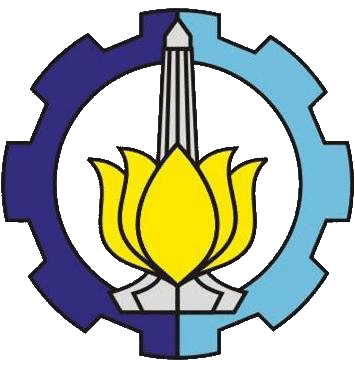 PENILAIAN UJIAN TUGAS AKHIRAssessment of the Final Project Hasil penilaian ujian lisan Tugas Akhir bagi mahasiswa :Nama	:	…………….…………………………………                NRP. ……………………………….Judul Tugas Akhir	:	…………………………………………………………………………………………………..		…………………………………………………………………………………………………..		…………………………………………………………………………………………………..Hari/tgl. Ujian 	:	……………………………………………    Waktu	:   ……………………………..Tempat/Ruang	:	……………………………………………	Adalah sebagai berikut :Catatan :Penilaian terhadap sasaran dilakukan dengan melingkari nilai yang tersediaNilai ujian adalah jumlah total nilai yang diisikan pada tableDurasi presentasi adalah 15-20 menit, durasi tanya jawab adalah 40-45 menit untuk setiap peserta				Surabaya, ……………………………………………..				Dosen Penguji,				(……………………………………………………………)				 NIP. Sasaran PenilaianSasaran PenilaianNilaiNilaiNilaiNilaiNilaiSoft SkillSoft SkillNilaiNilaiNilaiNilaiNilai1Kemampuan Presentasi2468102Kemampuan menjelaskan latar belakang Tugas Akhir2468103Kemampuan menanggapi pertanyaan (mencerminkan kemampuan komunikasi dan kestrukturan menjawab pertanyaan)2468104Tata tulis246810TeknisTeknisTeknisTeknisTeknisTeknisTeknis1Penguasaan materi tugas akhir481216202Pemahaman konsep dasar481216203Hasil yang dicapai (menyangkut kedalaman, kompleksitas pembahasan masalah dan kesesuaian ide dengan hasil yang dicapai pada tugas akhir)48121620Nilai Ujian LisanNilai Ujian Lisan